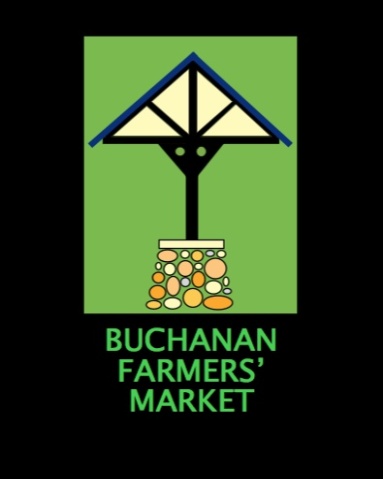 PRINT CLEARLYName ________________________________________________________________________Mailing Address ________________________________________________________________
		   ________________________________________________________________Contact Phone Number __________________________________________________________Email Address __________________________________________________________________Business’ Name _________________________________________________________________Products to sell _________________________________________________________________Preference:   _____ Permanent Booth                                               _____ Own Setup   Payment:  	      Tent space dates chosen:  $5 x ______ = _______		___Permanent Booth $180 full season		___Tent Space $120 full seasonDATES FOR 2024May   4					June   1				July    6         11				      	           8		           	                    13         18					         15			                    20         25                                                                22                                                    27         				         		         29	         		         	         August   3			           September    7		               October    5 	  10				                     14                                                    12             17                                                             21                                                                 24                                                             28                                                               31After April 27, call the market phone (number above) and get on our list to vendor.  Bring your forms with you the first day you vend.